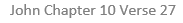 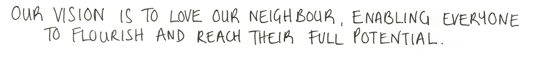 This Week’s Achievements 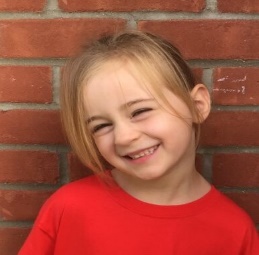 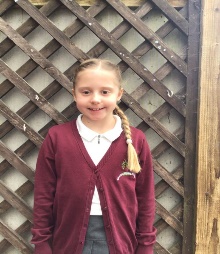 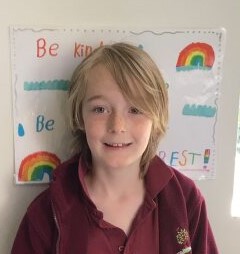 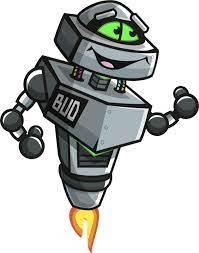 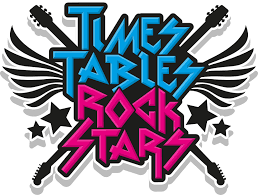 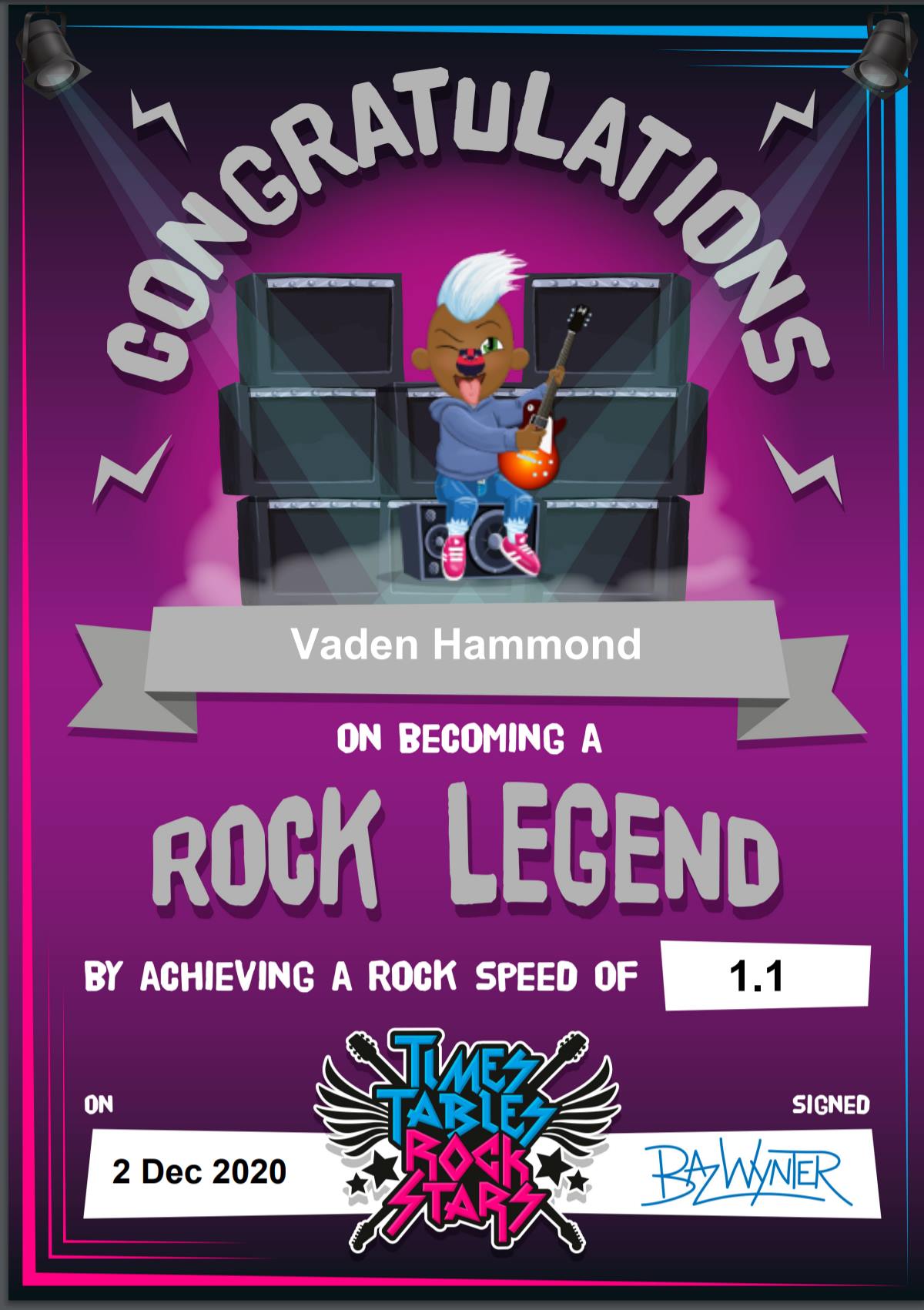 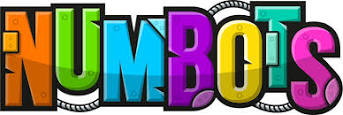 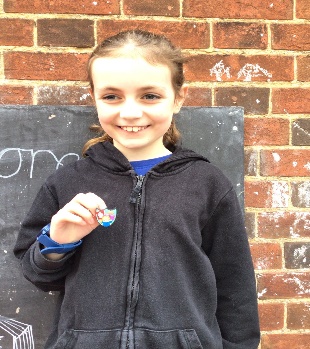 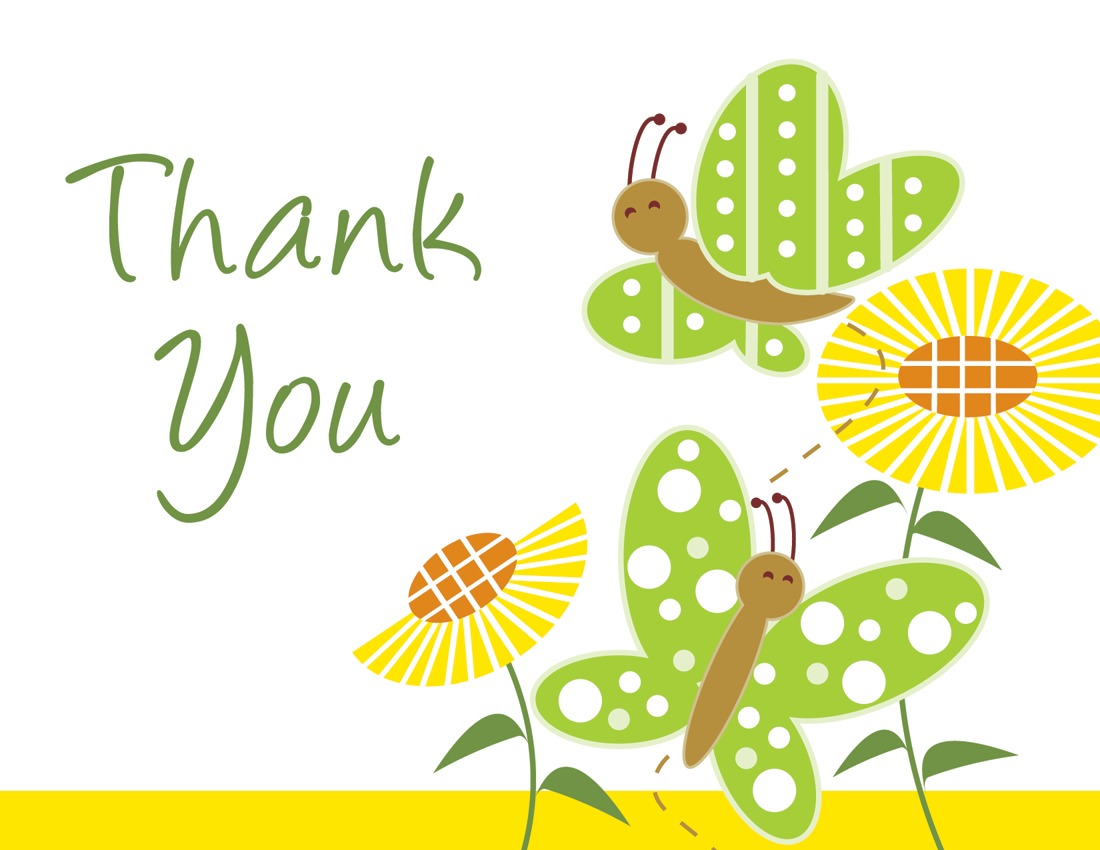 Wellbeing Sponsored Walk & Yoga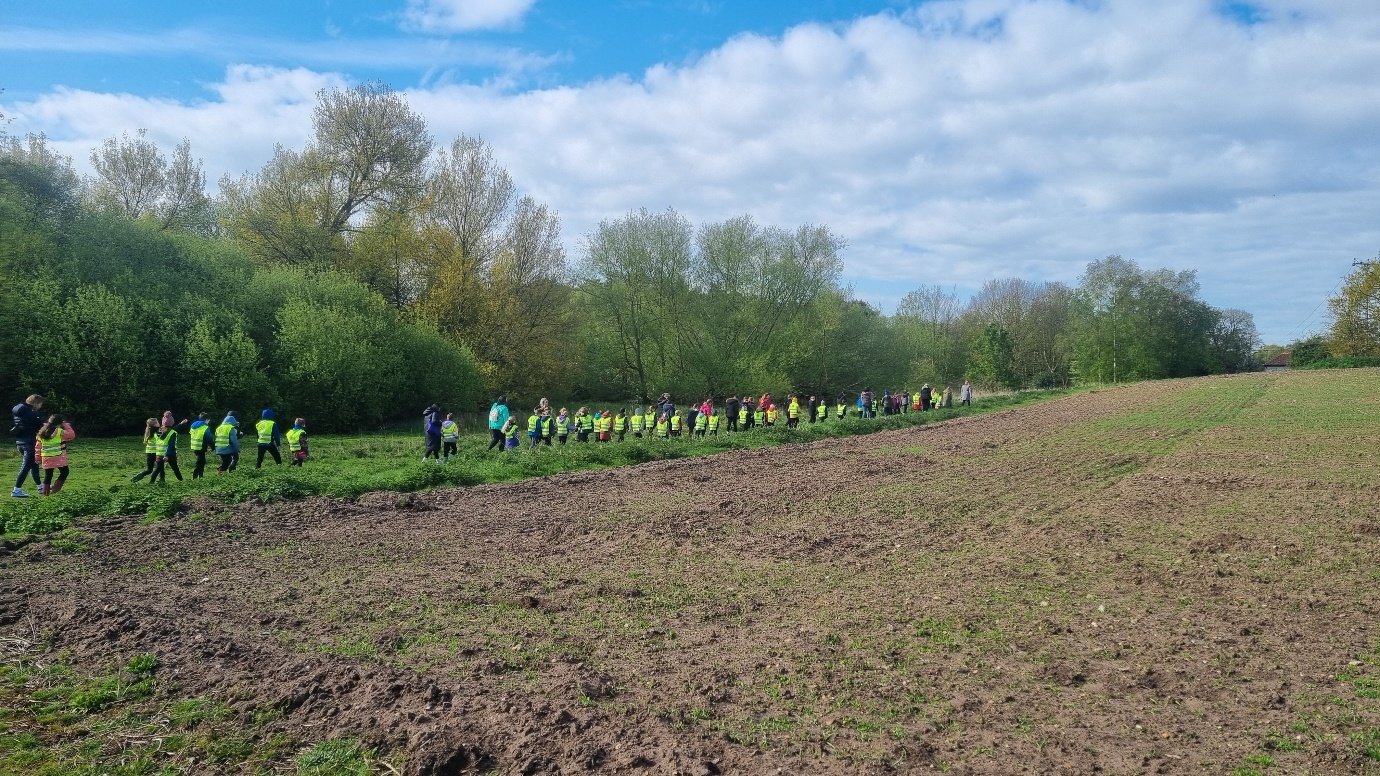 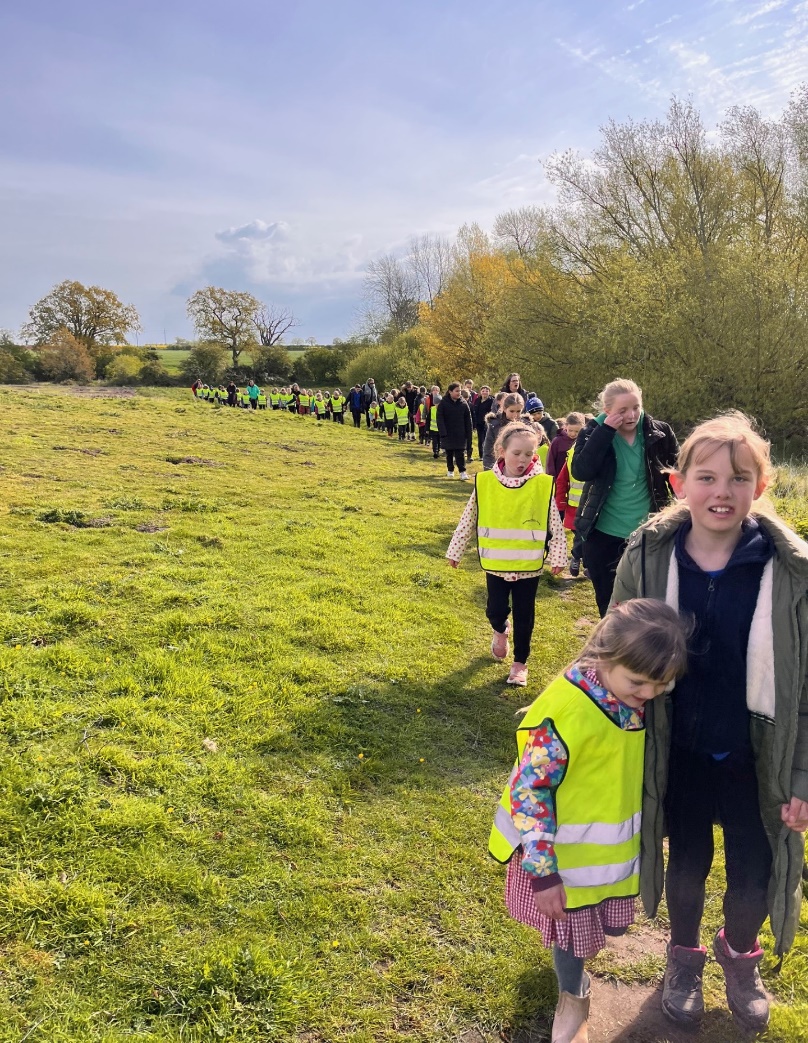 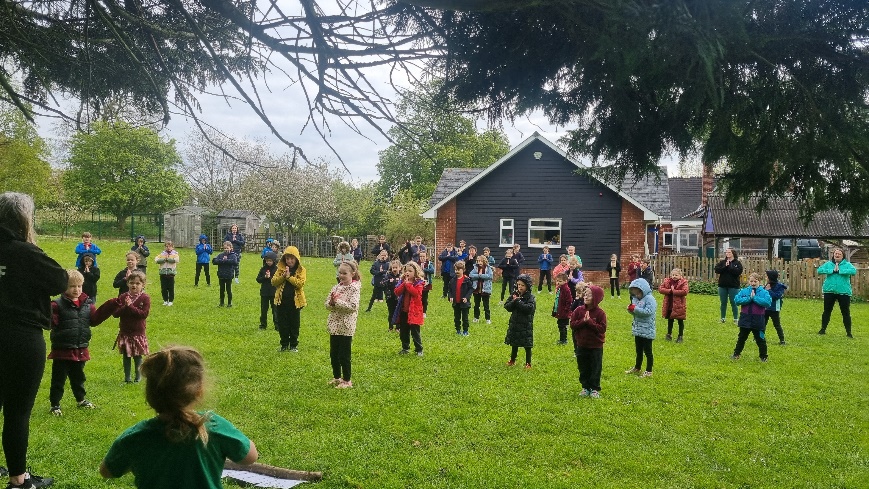 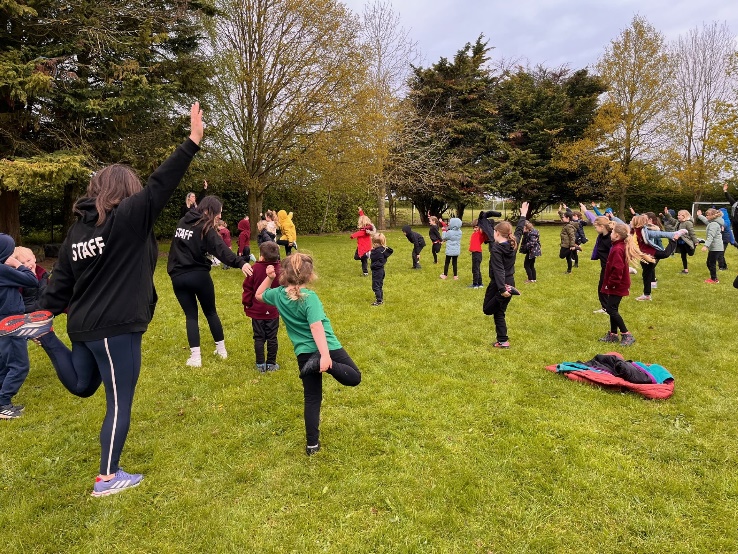 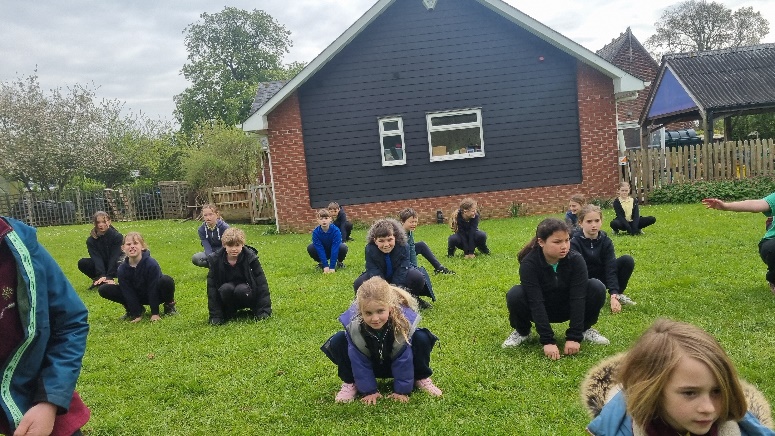 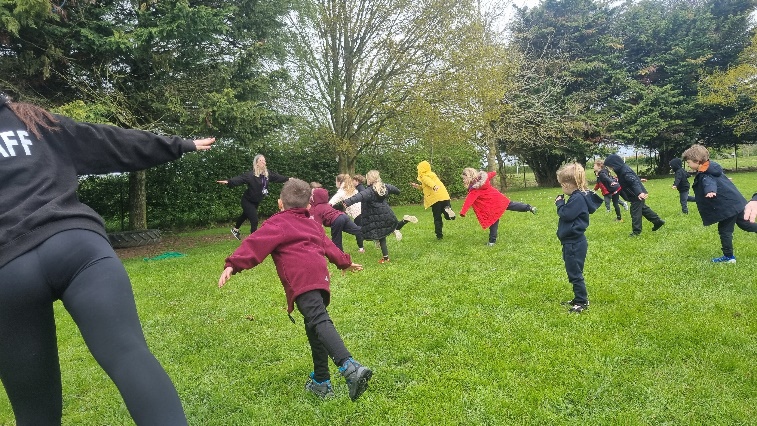 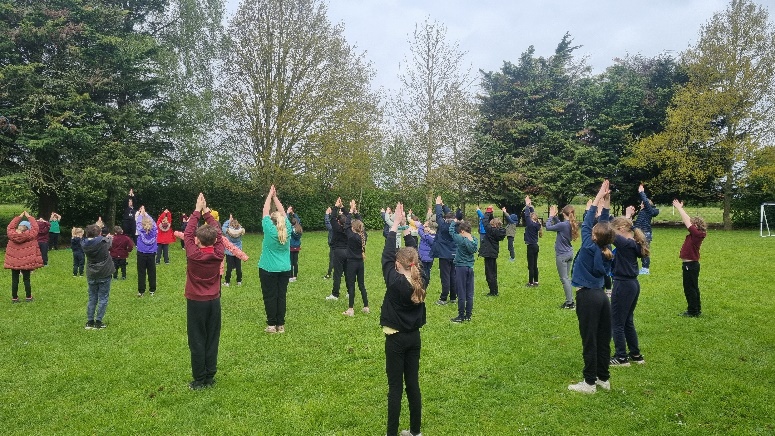 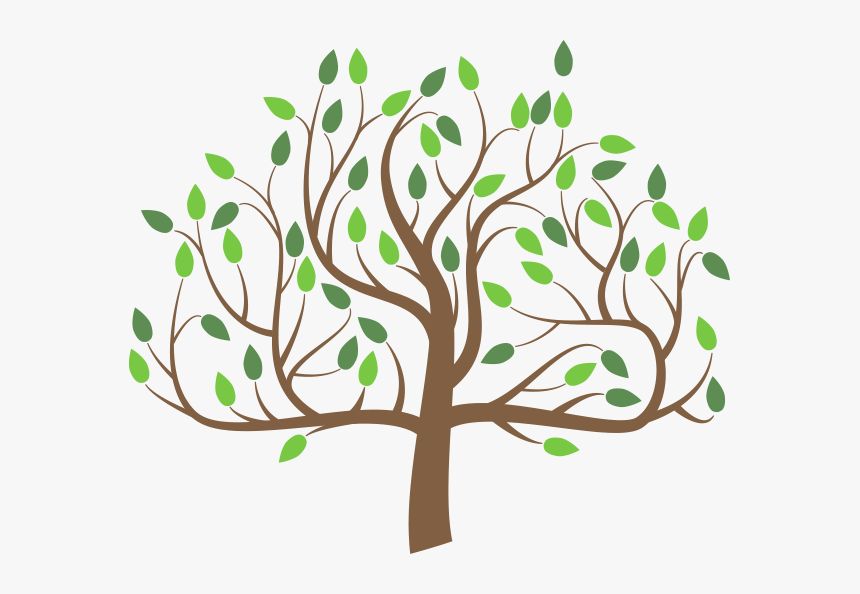 